JOB POSTING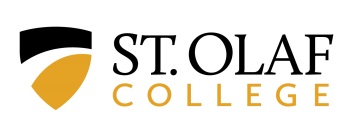 Position:  About the Role:  What You’ll Do:  Who You Are: